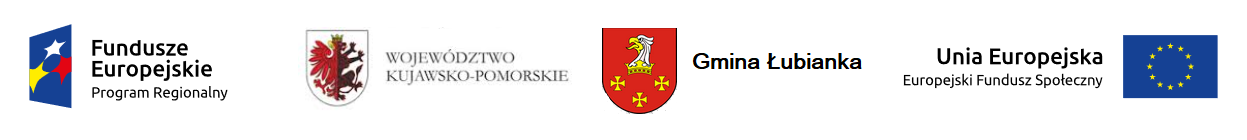 Gmina Łubianka/Gminny Ośrodek Pomocy Społecznej  prowadzą nabór uczestników do projektu pt. „Dzienny Dom Pobytu w Gminie Łubianka”. Celem projektu jest poprawa sytuacji życiowej osób niesamodzielnych z terenu Gminy Łubianka poprzez zwiększenie dostępności do wysokiej jakości usług opiekuńczych świadczonych w społeczności lokalnej i wzrost umiejętności opiekunów faktycznych w zakresie opieki nad osobami niesamodzielnymi. Projekt adresowany jest do osób zamieszkujących Gminę Łubianka. Zadanie jest realizowane w atrakcyjnym, dobrze wyposażonym, wyremontowanym budynku znajdującym się w Bierzgłowie przy ul. Ks. Zientarskiego 24, od 01.03.2018r. pięć dni w tygodniu w godz. 8.00-16.00.W ramach projektu oferujemy:-  opiekę wykwalifikowanych opiekunów,-  opiekę medyczną świadczoną przez  pielęgniarkę,-  zajęcia ruchowe prowadzone przez instruktora terapii ruchowej,-  terapię zajęciową prowadzoną przez instruktorów terapii zajęciowej,-  wsparcie psychologa, porady prawne udzielane przez prawnika,-  zajęcia z zakresu obsługi komputera i internetu prowadzone przez informatyka, - różnego rodzaju warsztaty rozwijające zainteresowania (m. in. kulinarne, muzyczne, plastyczne itd.).Projekt przewiduje dowóz uczestników na miejsce i z powrotem, dwa posiłki dziennie ( drugie śniadanie, obiad). W trakcie trwania projektu od marca 2018 do października 2019 planujemy przeprowadzić szereg wyjazdów integracyjnych w różne, ciekawe miejsca. Kryteria rekrutacji:- osoby niesamodzielne ze względu na wiek bądź niepełnosprawność  co będzie potwierdzone zaświadczeniem lekarskim lub oświadczeniem,- kryterium dochodowe rodziny ( wszystkich członków rodziny wspólnie zamieszkujących),- inne wymogi określone w kryteriach rekrutacji dostępnych w GOPS w Łubiance przy ul. Toruńskiej 97 oraz na stronie www.gopslubianka.pl, Projekt zakłada również, objęcie wsparciem w formie warsztatów 12 osób, opiekujących się na co dzień osobami przyjętymi do Dziennego Domu Pobytu, nieaktywnych zawodowo.Osoby zainteresowane uczestnictwem w Dziennym Domu Pobytu w Bierzgłowie, proszone są o przybycie na spotkanie organizacyjne  do Biskupic ( świetlica wiejska) w dniu 06.02.2018r. godz. 11.00 lub kontakt z Gminnym Ośrodkiem  Pomocy Społecznej w Łubiance przy ul. Toruńskiej 97, w godzinach 7:30 – 15:30 od poniedziałku do piątku, 8:30 -16:30 we wtorki lub pod telefonem  56 649 56 60, 530 443 882.